Засели все домики кружочками так, чтобы в каждом домике было столько кружочков, сколько написано на домике: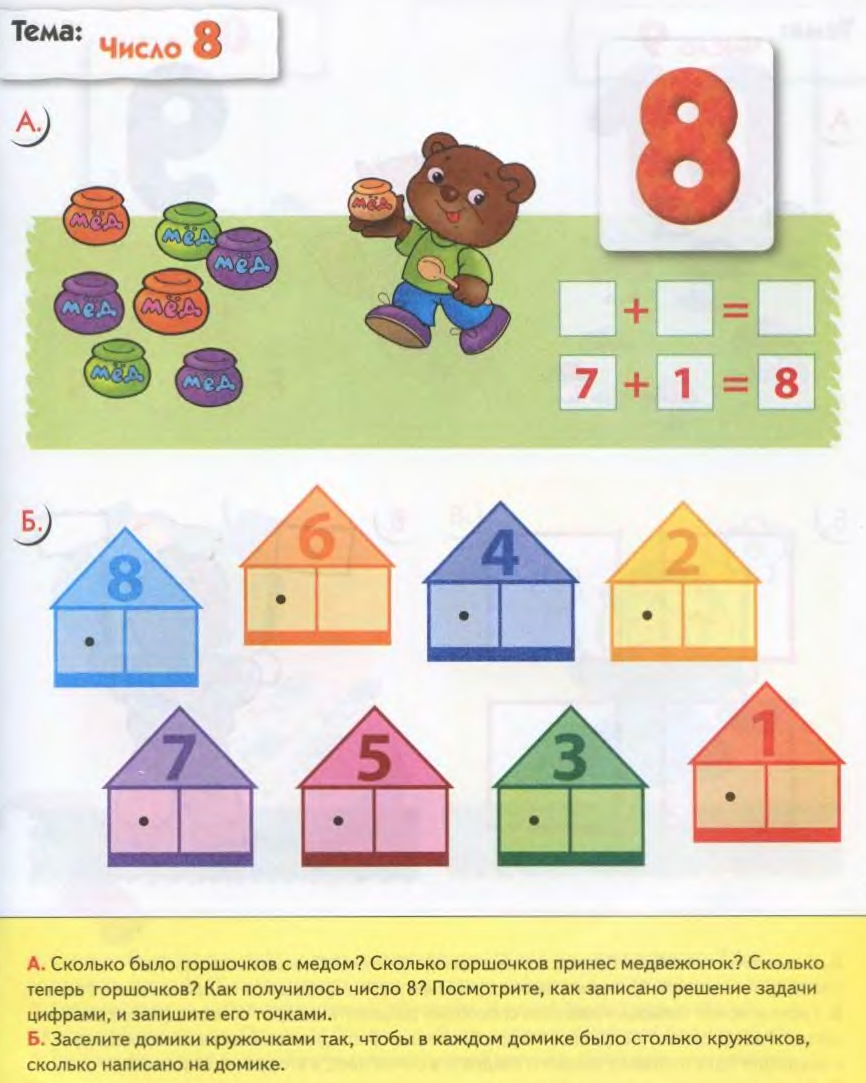 